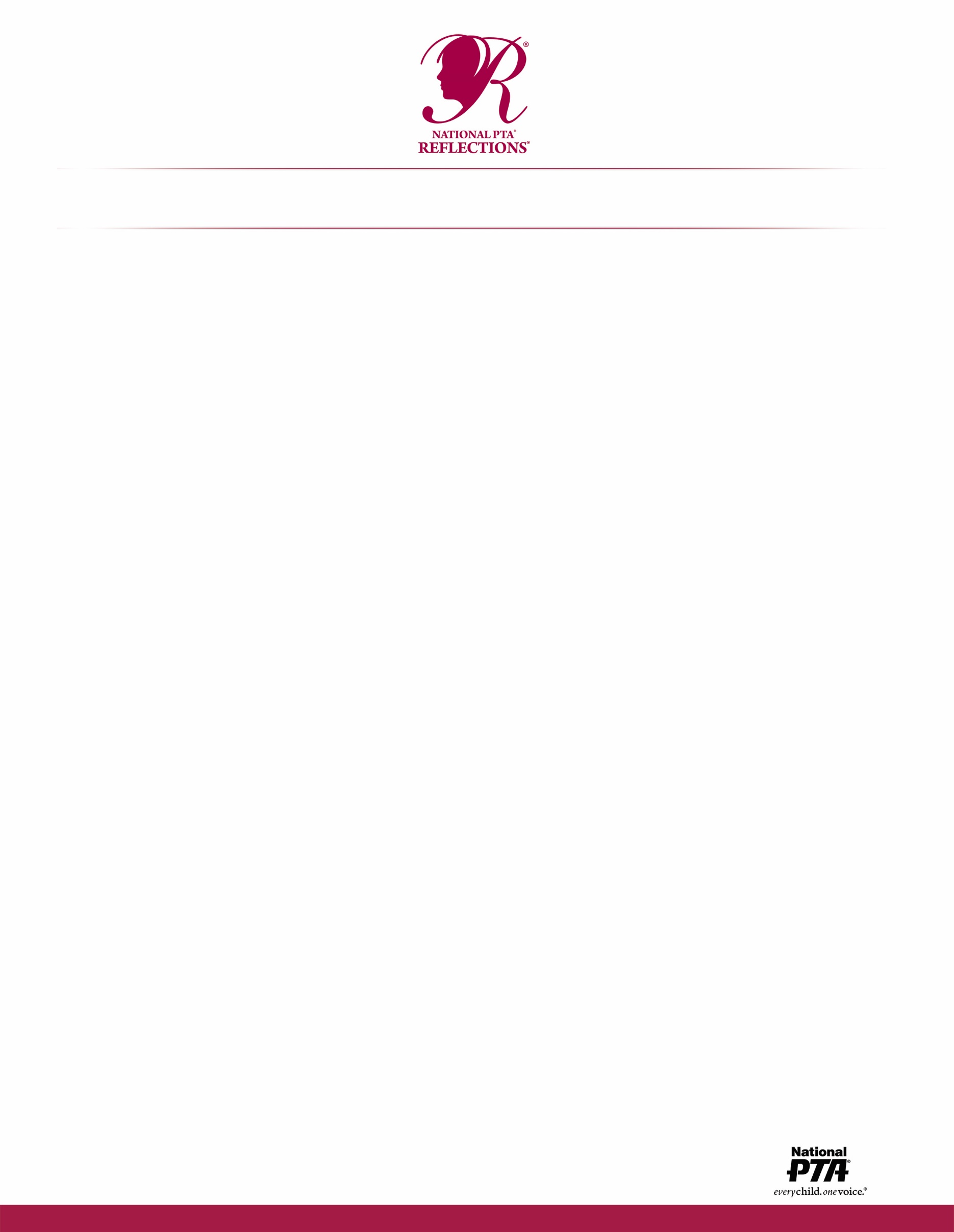 La LITERATURA es el arte de escribir. El/la autor/a (el estudiante que postula la obra) es una persona que expresa sus pensamientos e ideas a través del uso de las palabras. Los autores postulan una sola obra literaria, escrita a mano o a máquina, usando la gramática, la puntuación y la ortografía apropiada para su grado. No se aceptarán compilaciones de obras literarias (tales como poemas o cuentos).
Reflexiona sobre el Tema de 2020-2021: Yo Importo Pourque…
Considera los siguientes estilos literarios para representar tu obra original de ficción o no ficción: Prosa, Poesía, Drama, Ensayo, Narrativa, Cuento.Una explicación del argumento y/o de la importancia del estilo de la obra literaria podría ser una incorporación útil a la declaración del artista. Ya sea que la obra exhiba una técnica de escritura formal o un enfoque simple, esta será evaluada principalmente por la manera en que el estudiante usa su visión artística para representar el tema, la originalidad y la creatividad. Se aceptarán obras ilustradas, incluidos libros, con imágenes dibujadas por el/la autor/a, sin embargo, solo se evaluará el contenido literario.El Uso Aceptable de Escritura, Dictado y Traducción:Puede ser escrito por otra persona, siempre y cuando, se adjunte la obra original o una copia.Puede ser dictado a otra persona e impreso o escrito con las mismas palabras enunciadas por el estudiante, si este está en preescolar, kínder o 1°grado. (Los transcriptores deberían hacer todo lo posible por conservar el mismo nivel de lengua y precisión que se refleja en la obra original del estudiante).Los estudiantes cuya primera lengua no es el inglés pueden postular obras literarias en su propia lengua. Una traducción interpretativa en inglés debe acompañar la obra.Los traductores deberían hacer todo lo posible por conservar el mismo nivel de lengua y precisión que se refleja en la obra original del estudiante.Derechos de autor: Se prohíbe el uso de materiales protegidos por derechos de autor. Las obras plagiadas quedarán descalificadas.Requisitos para la Presentación de las Obras:Solo pueden presentarse obras de arte nuevas inspiradas en el tema del concurso.Cada obra debe ser original y de un solo estudiante.La obra no debe superar las 2,000 palabras.Se aceptan obras manuscritas o escritas a máquina en hojas de 8.5x11 (de una sola carilla), archivo PDF.Numera cada página.Incluye el nombre del estudiante, el título de la obra, la categoría y la división artística en el dorso de la obra.Además, todos los participantes deben cumplir el Reglamento Oficial de Participación.